琼山区农村环卫督查考评突出问题和图片一、大坡镇（一）大坡村委会1.陈平村土地庙周围有鞭炮纸屑、纸盒、废弃烟花纸筒及塑料垃圾。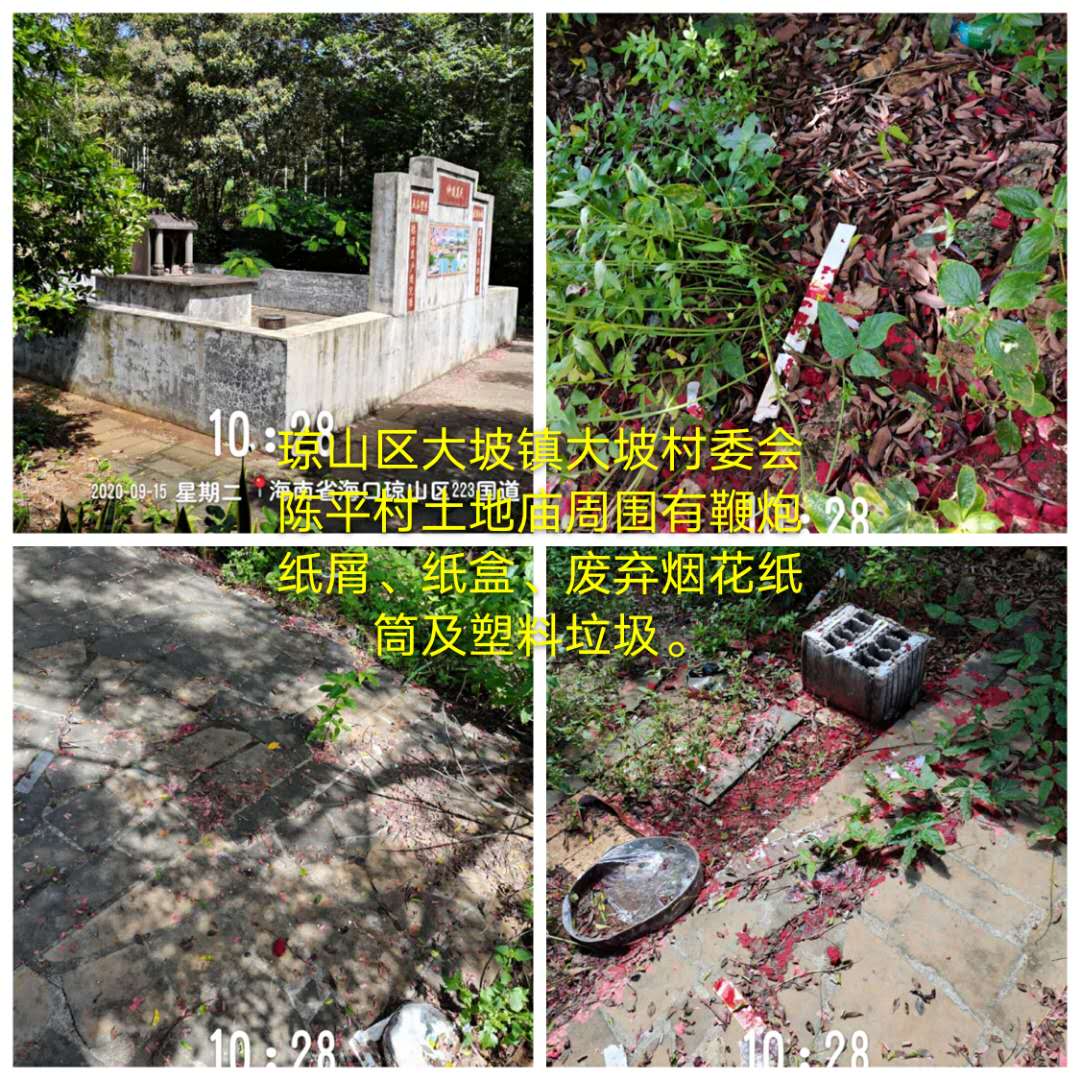 2.大般村黄土支道一侧有编织袋、易拉罐及塑料垃圾。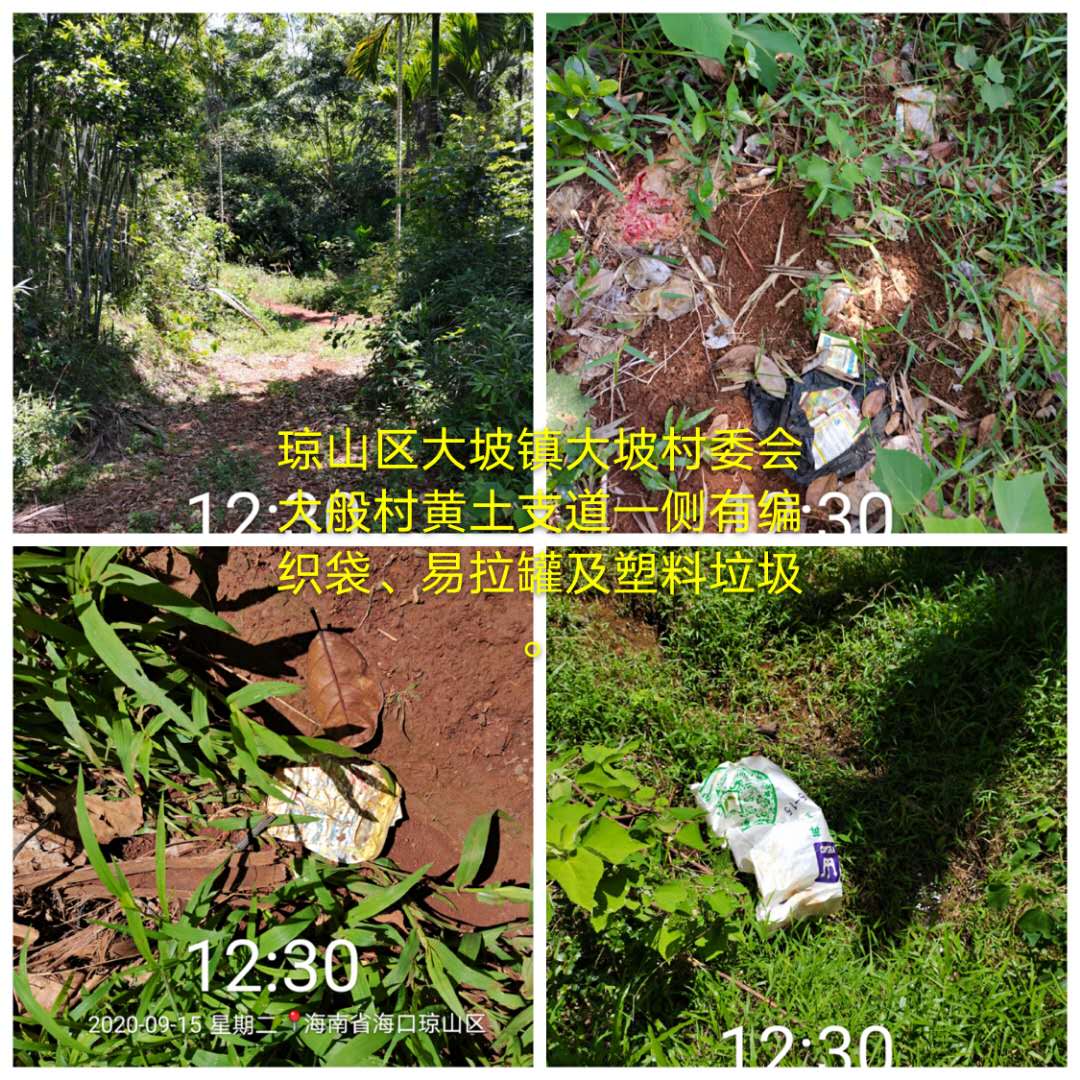 二、红旗镇（一）合群村委会云岸村一队道路一侧树丛内有玻璃瓶及塑料垃圾。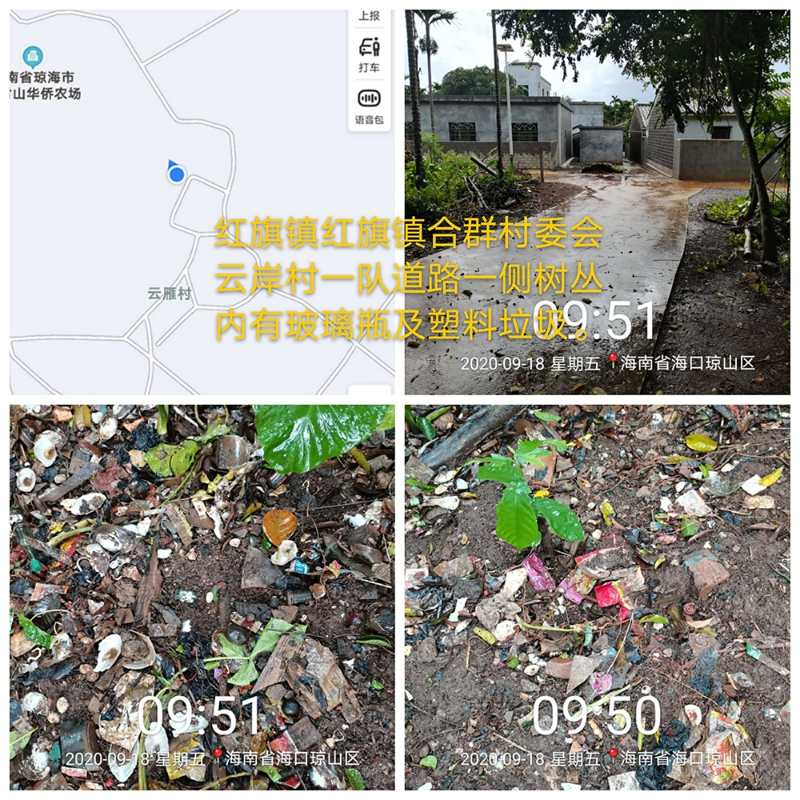 （二）龙源村委会桃林村道路沿线有废弃行李箱、衣物、床板及生活垃圾堆积。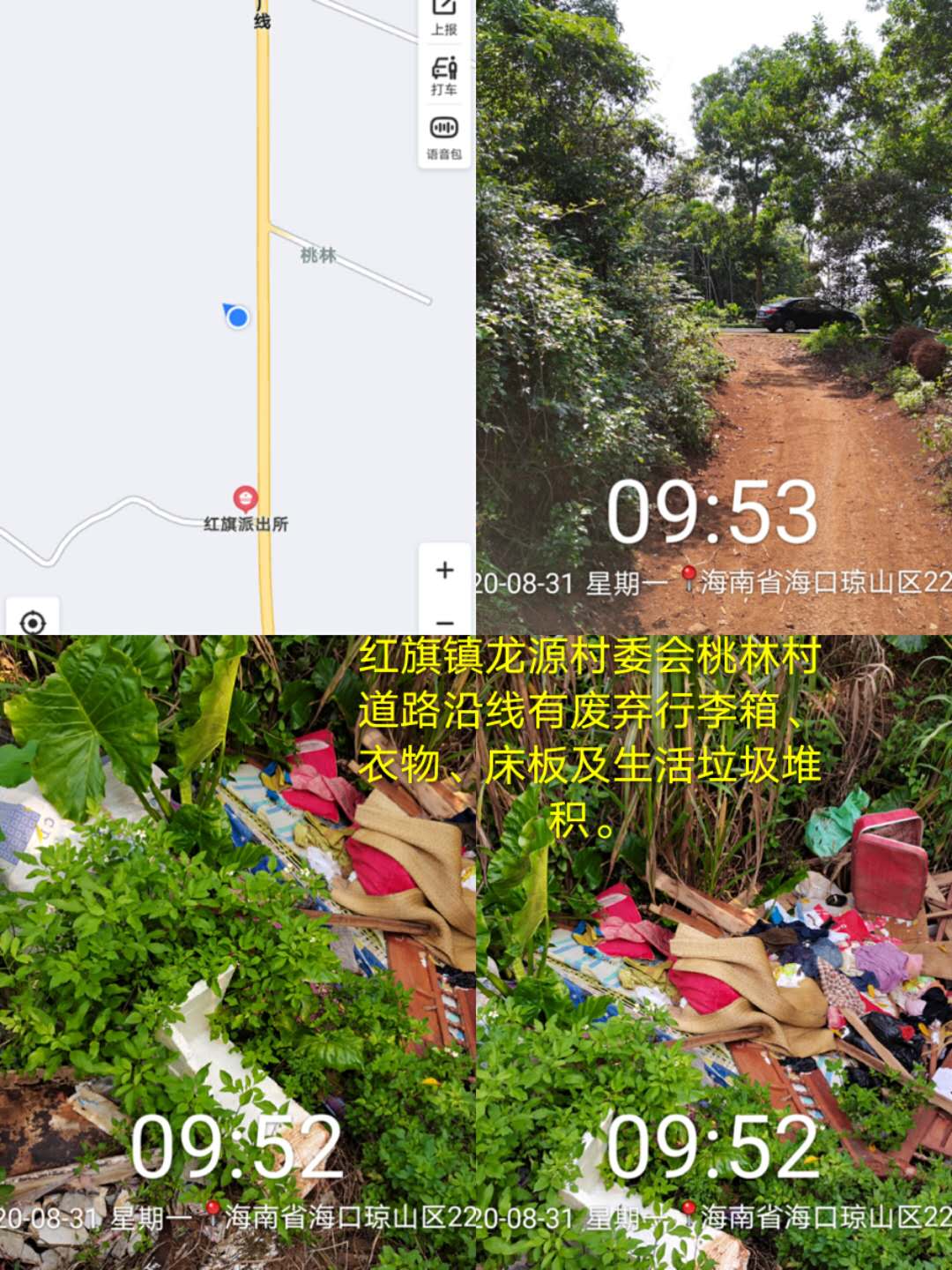 三、甲子镇（一）新昌村委会美早村水井周围有成片塑料垃圾。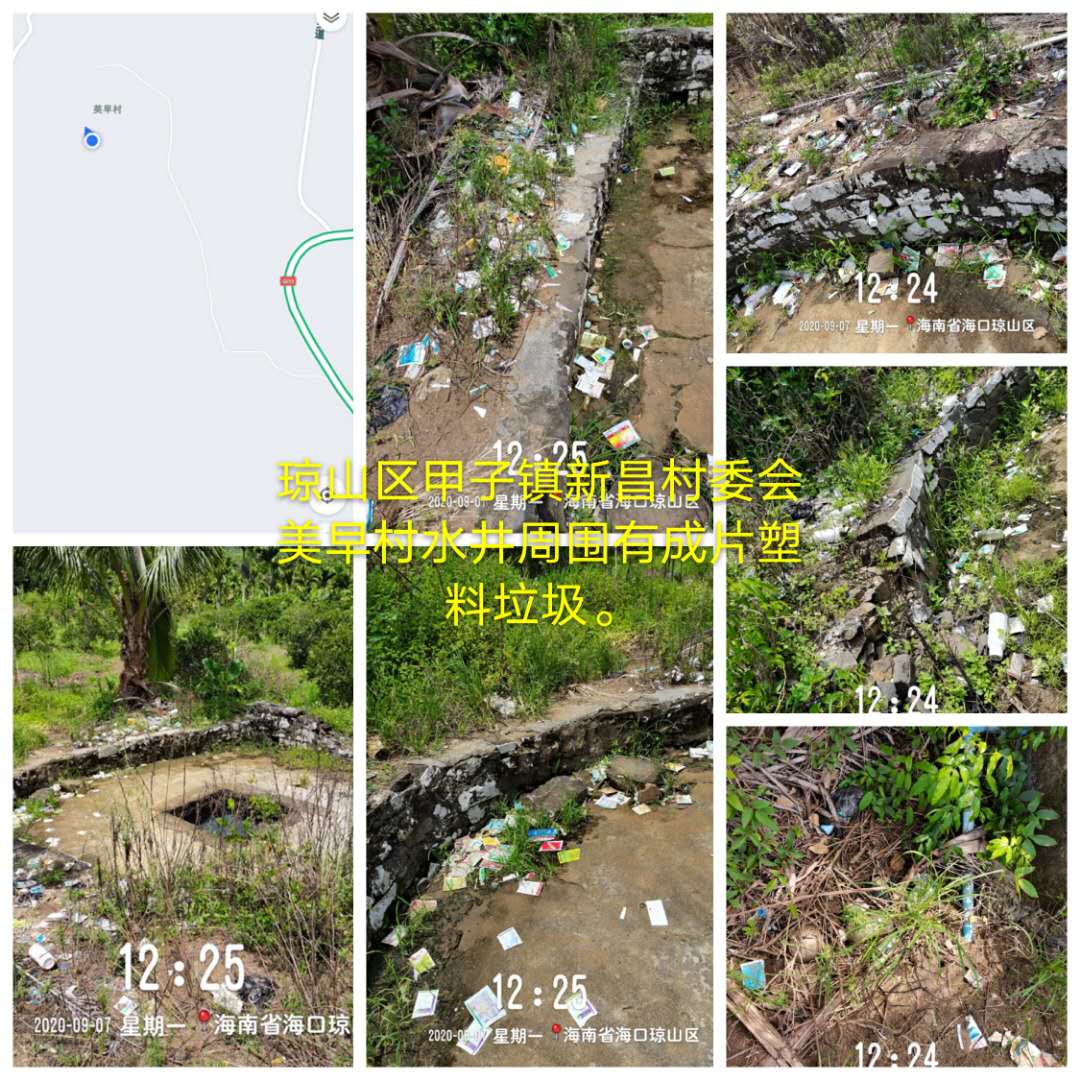 （二）红岭村委会下牛坡村简易棚周围有成片编织袋、易拉罐、玻璃瓶及塑料垃圾。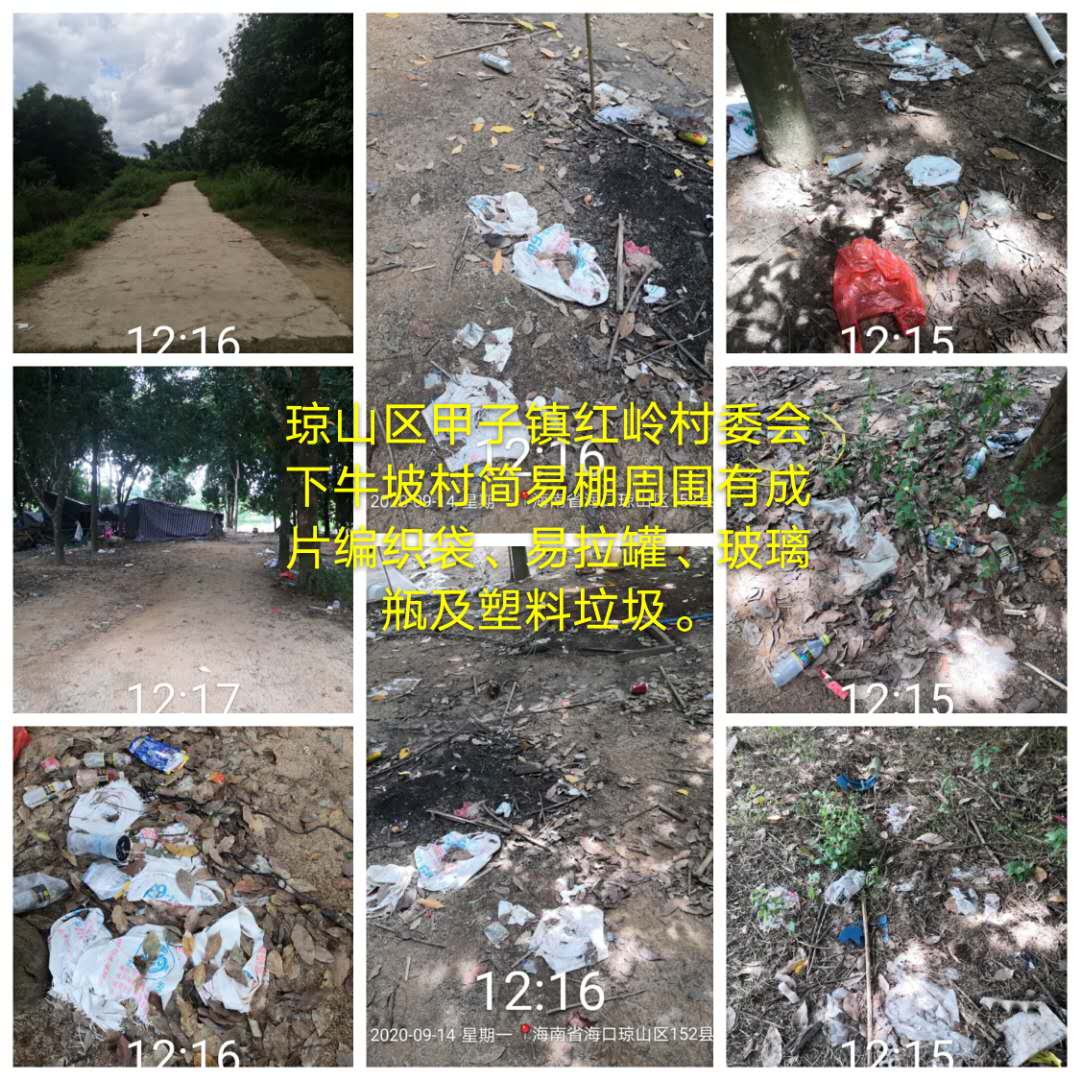 （三）昌西村委会乌岭村道路一侧有废弃玻璃瓶及塑料垃圾。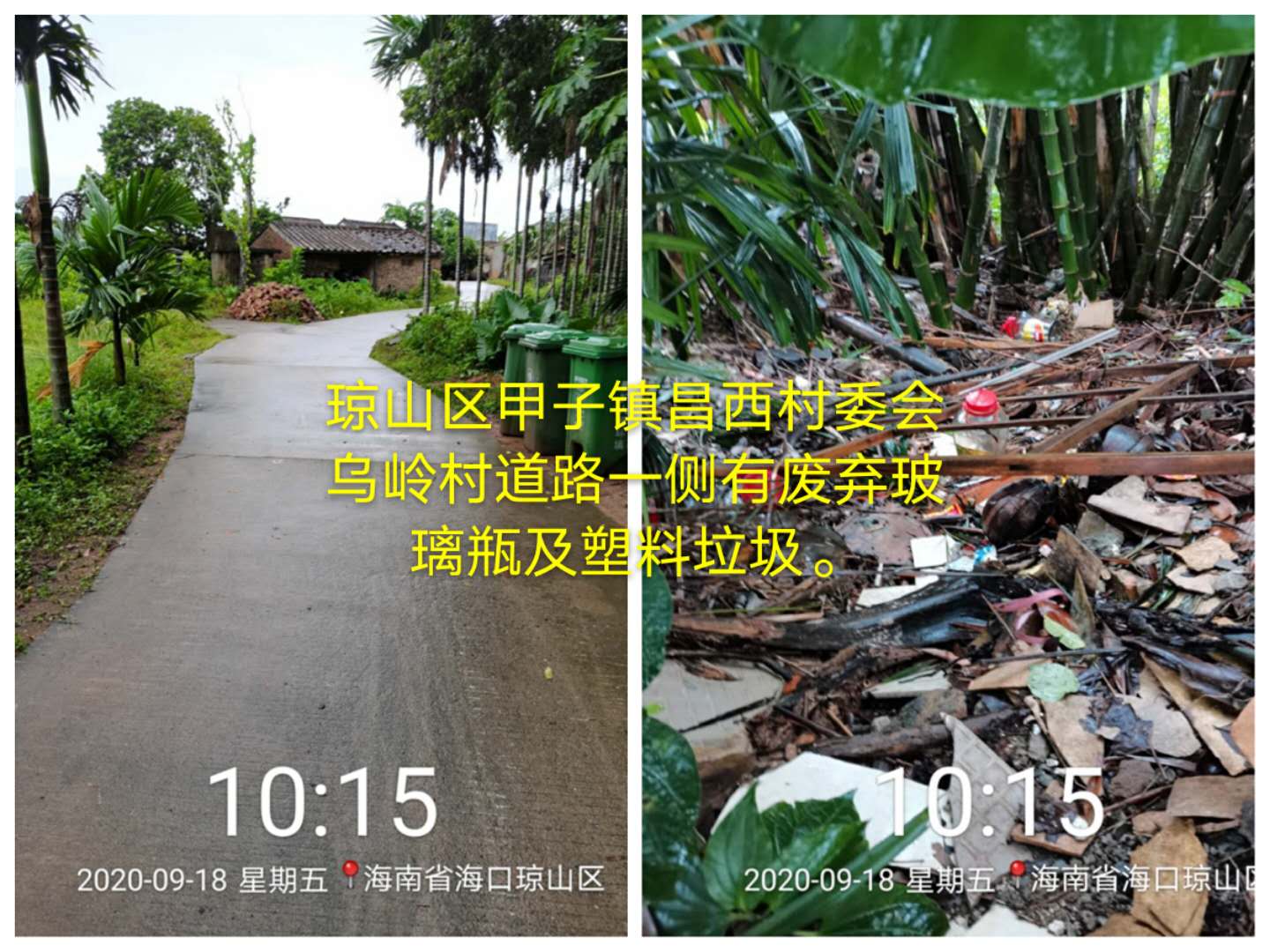 四、 旧州镇（一）联丰村委会1.托东村道路一侧有废弃衣物、塑料及建筑垃圾。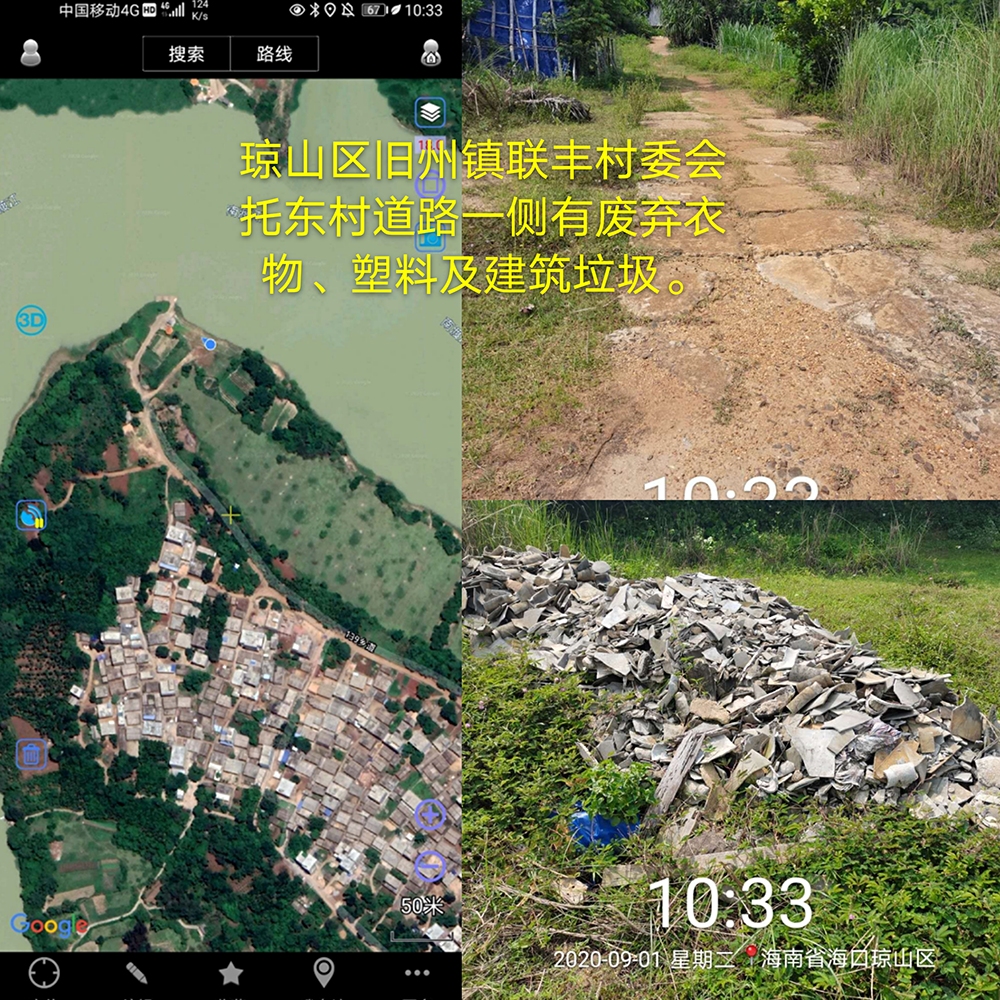 2.心良仔村黄土支道一侧有废弃衣物、饮料盒、编织袋及塑料垃圾。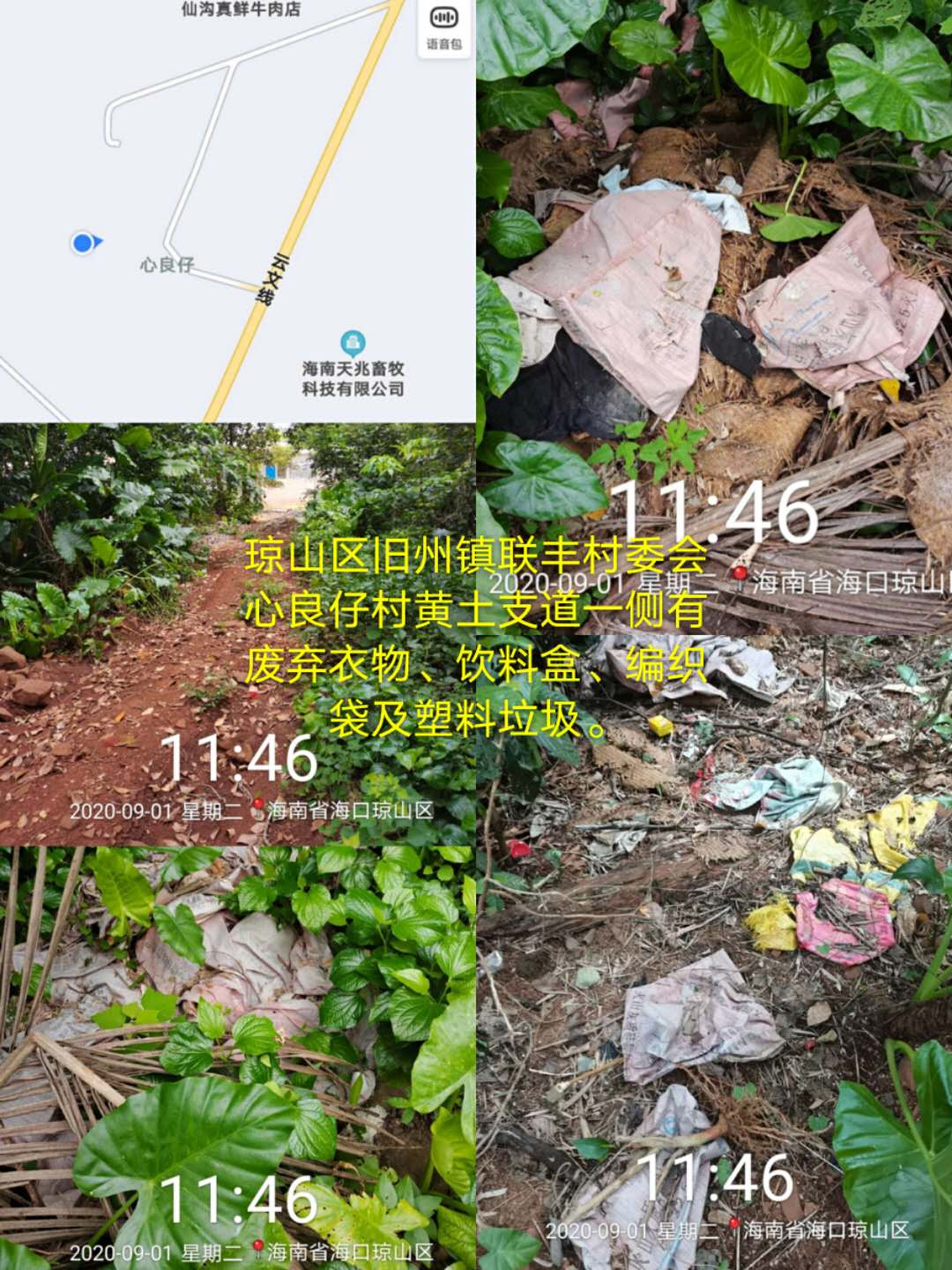 （二）旧州村委会旧州村道路一侧有废弃瓷砖、编织袋、木板及塑料垃圾。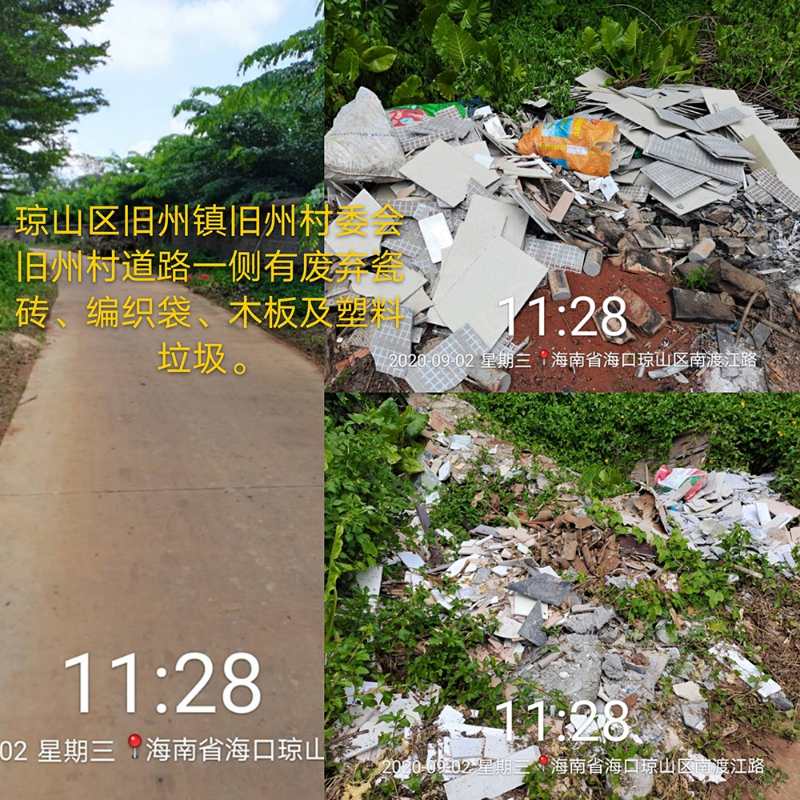 （三）岭南村委会美仁村道路一侧有废弃灯笼、编织袋、塑料筐、瓷砖、垫子及塑料垃圾。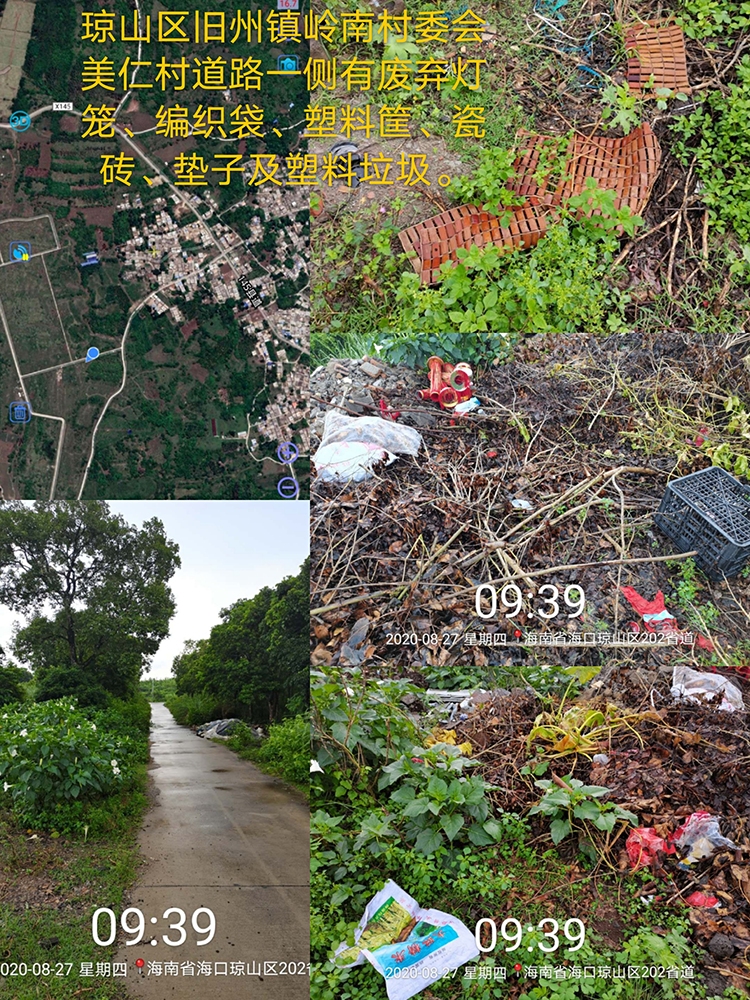 （四）红卫村委会儒云村道路一侧空地有成片废弃瓷砖、手套及塑料垃圾。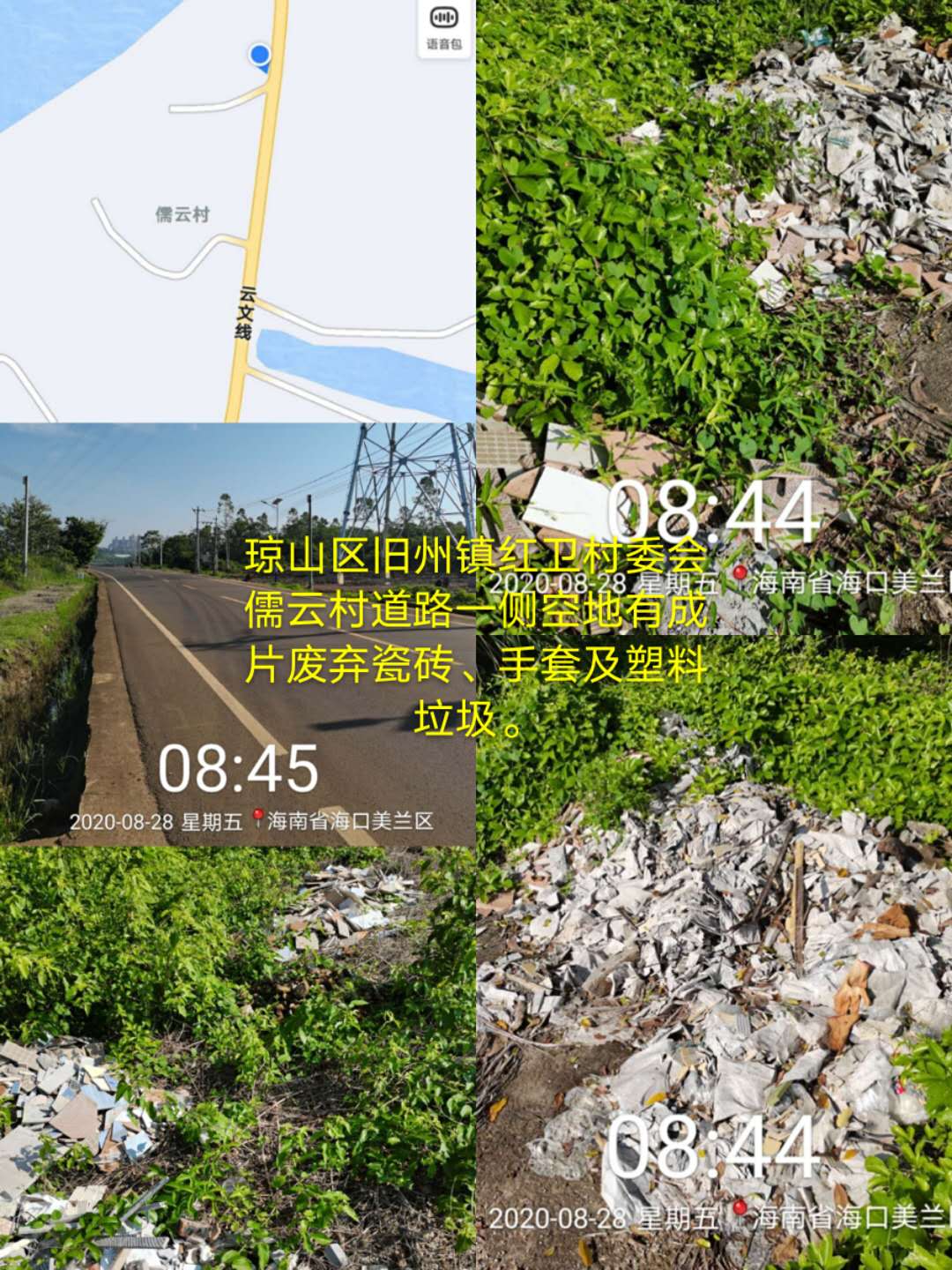 （五）红卫村委会美顶村道路一侧空地有成片废弃木板、竹筐、泡沫、编织袋、帆布、太阳网及塑料垃圾。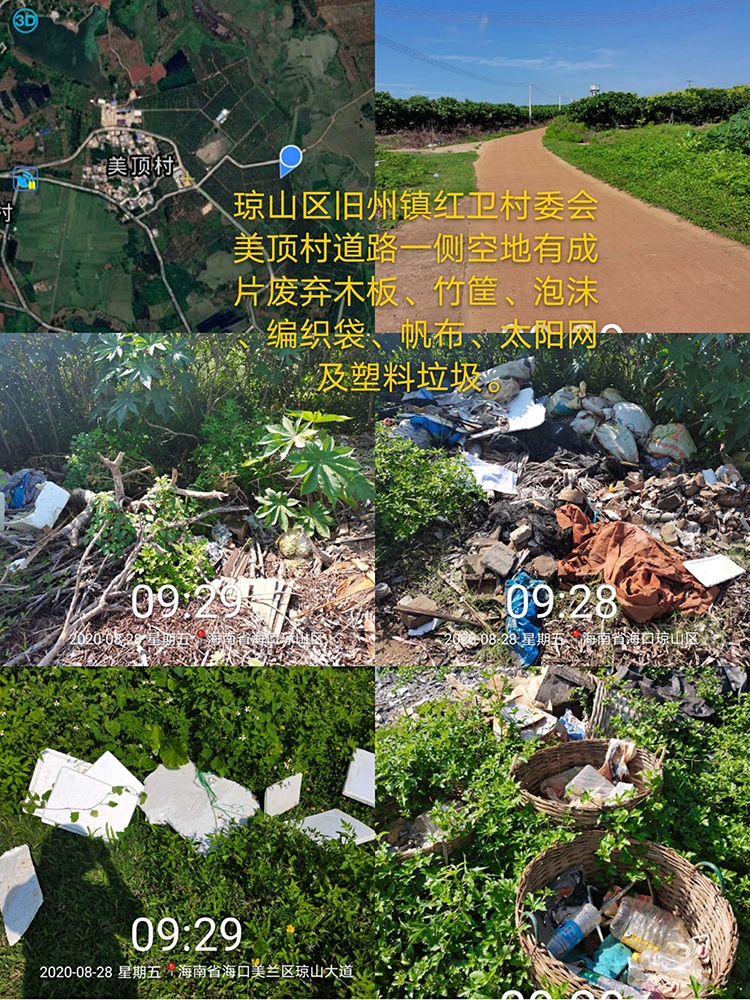 五、龙塘镇（一）三联村委会昌茂村道路一侧有废弃衣物、玻璃瓶及塑料垃圾。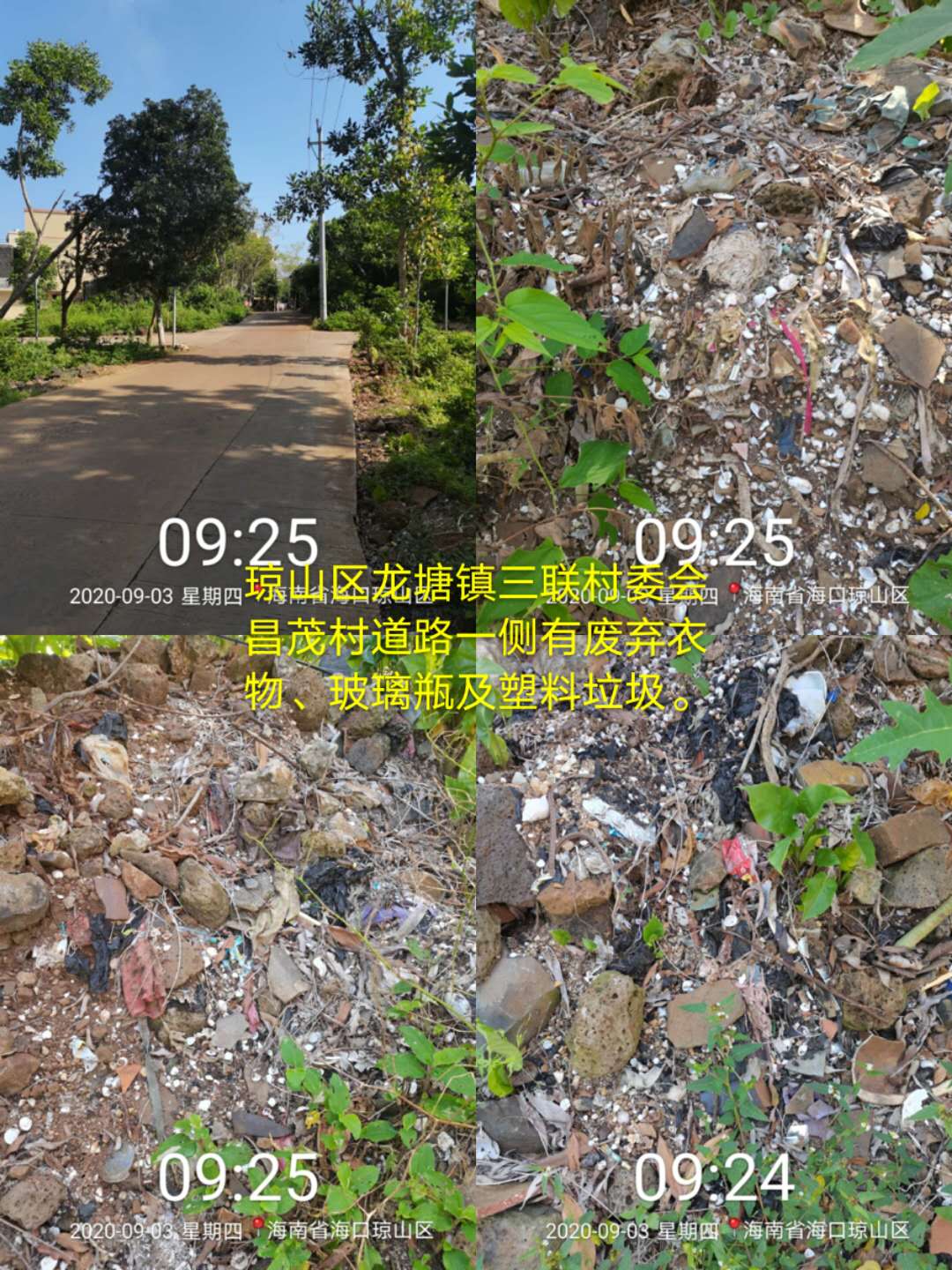 （二）三桥村委会玉祖村南渡江水域岸坡有纸皮、纸屑、易拉罐、纸箱、竹签、玻璃瓶、泡沫、铁丝网、食物残渣及塑料垃圾。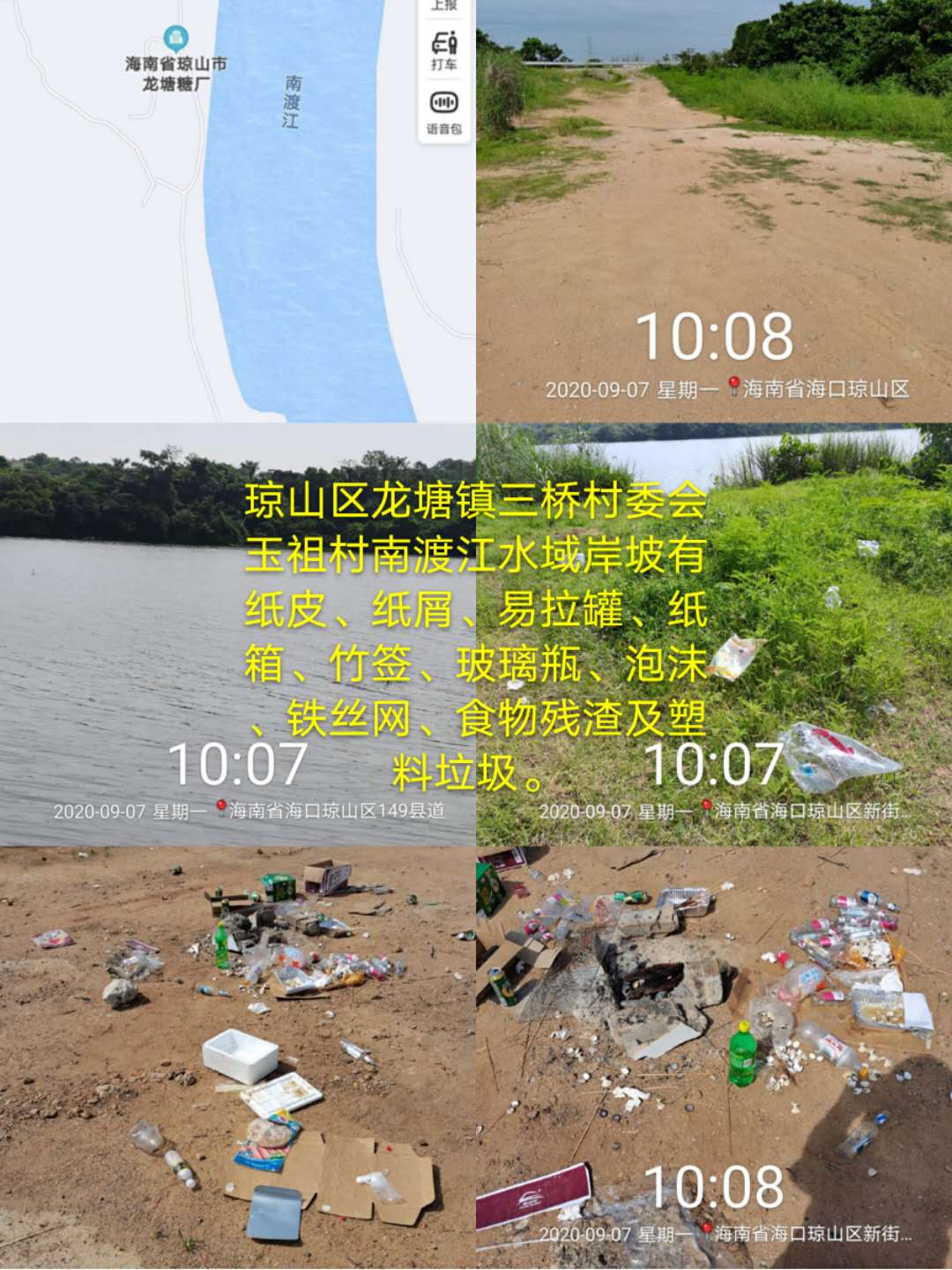 （三）仁三村委会1.道本村道路一侧有废弃衣物、易拉罐、玻璃瓶及塑料垃圾。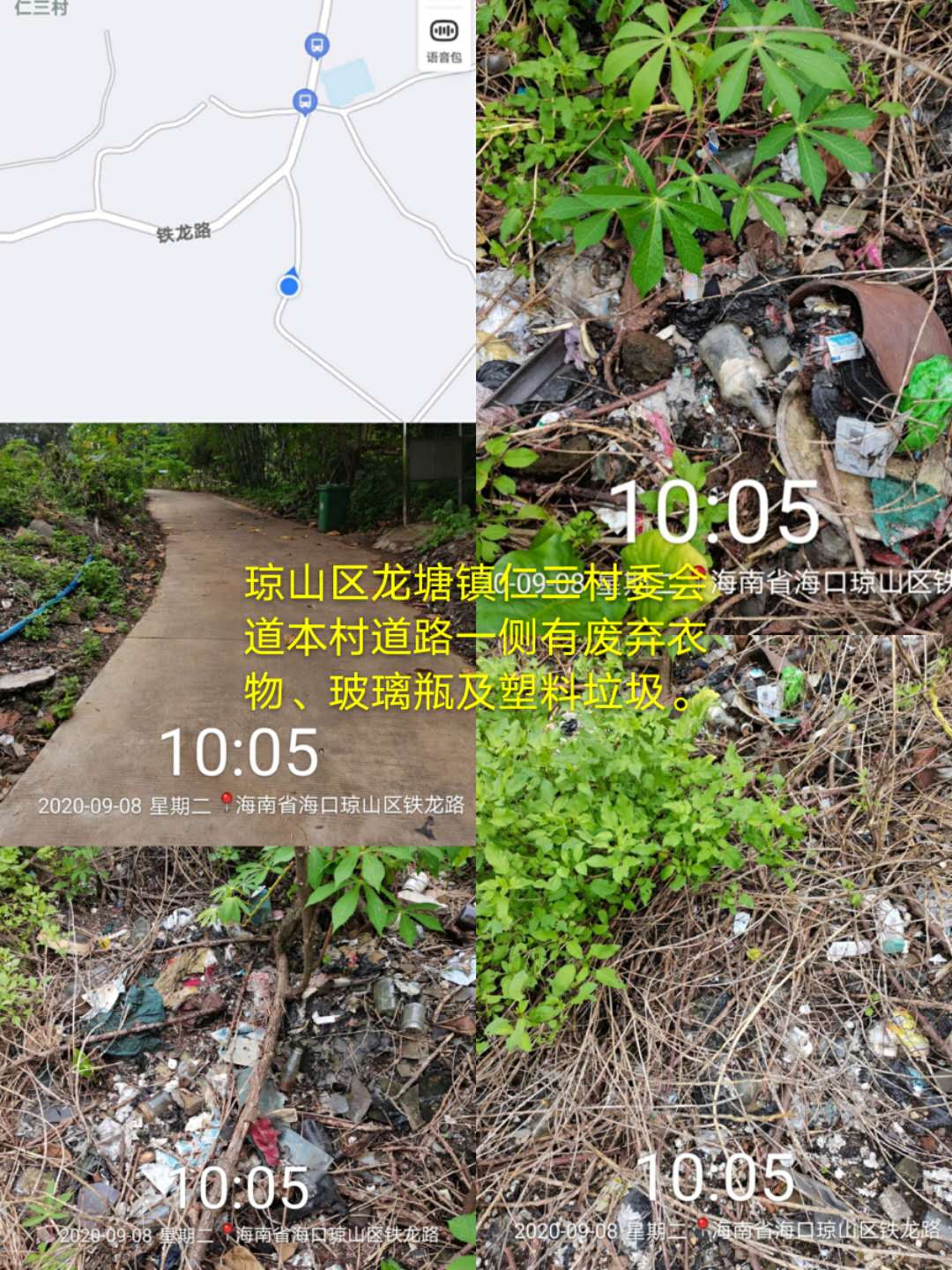 2.道本村道路一侧有编织袋。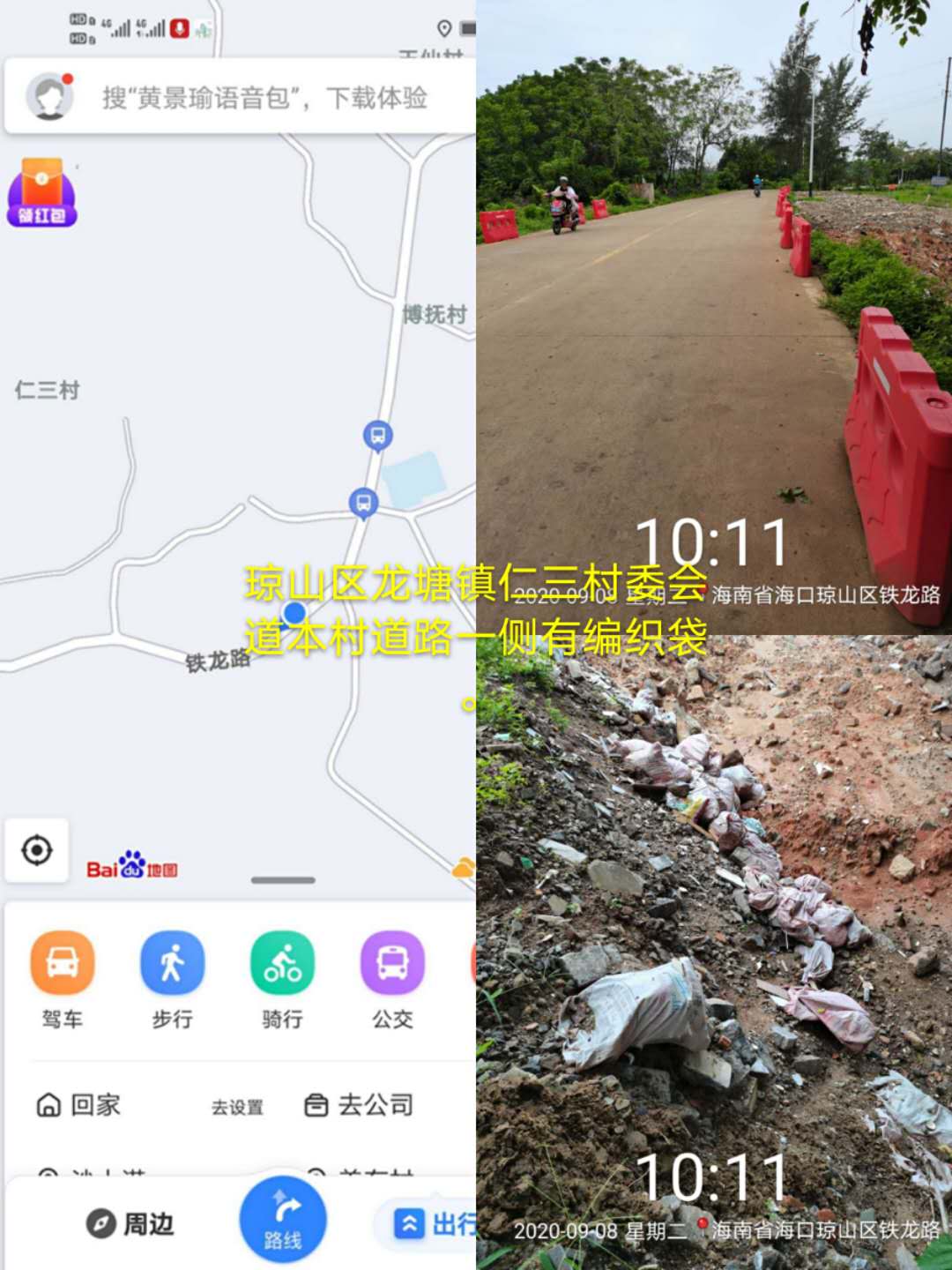 六、三门坡镇（一）镇墟1.三门坡镇谭仙路原土堆放场内黄土支道两侧有塑料垃圾。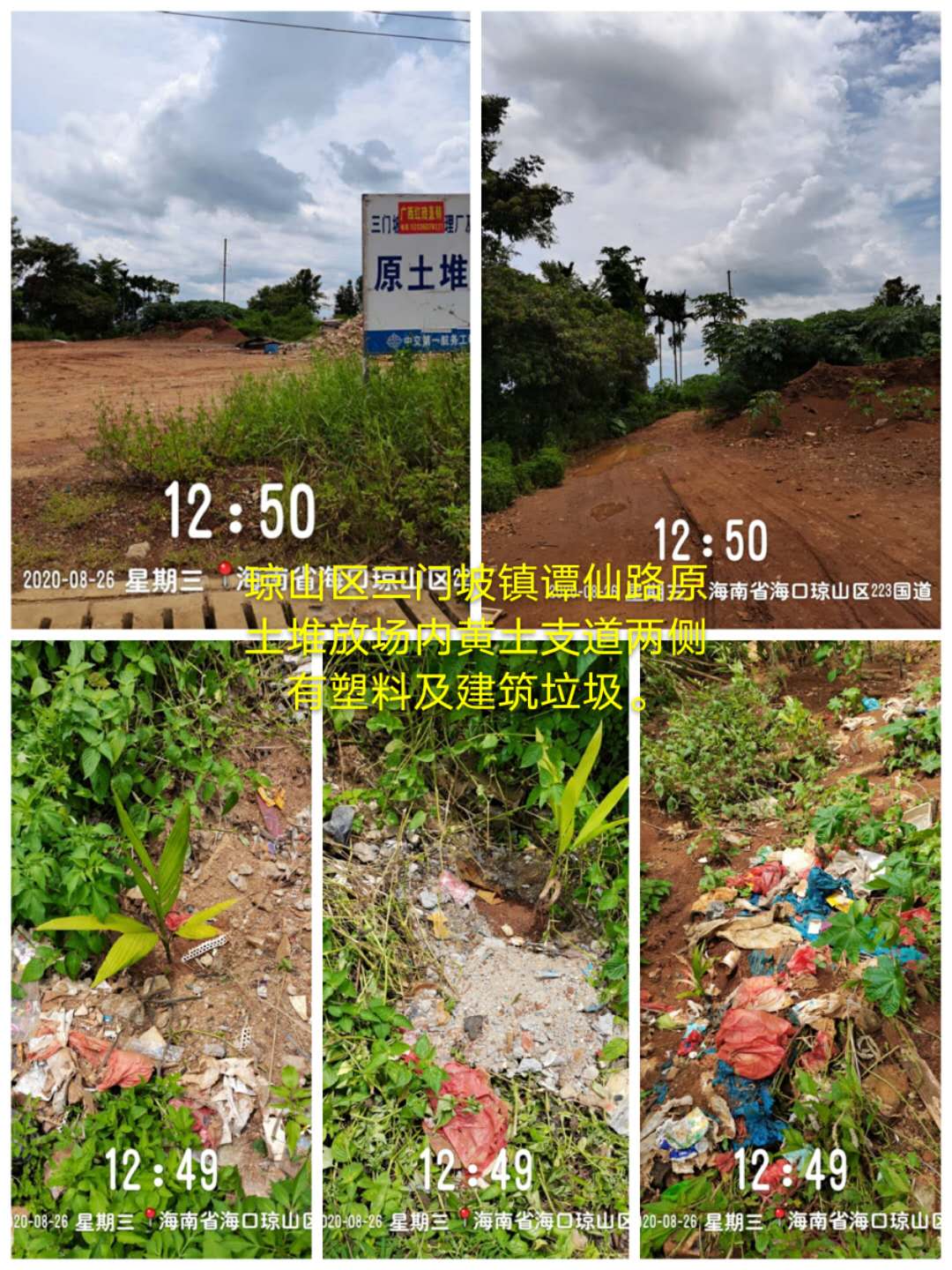 2.三门坡镇海榆街荣莲酒店旁道路内进50米处空地有成片泡沫、塑料及建筑垃圾堆积。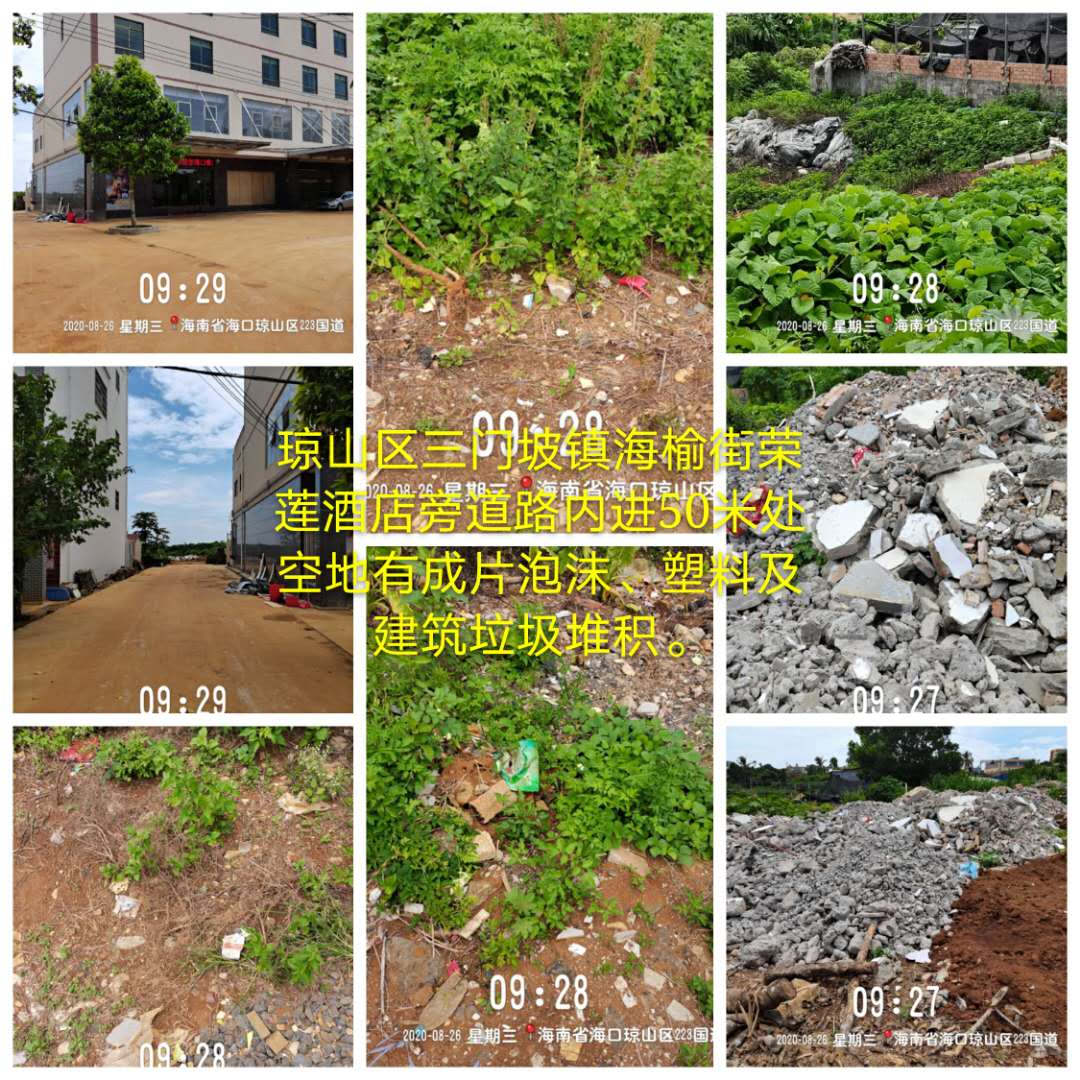 （二）新德村委会下昌村道路旁黄土支道一侧有多处编织袋、纸皮、易拉罐及塑料垃圾。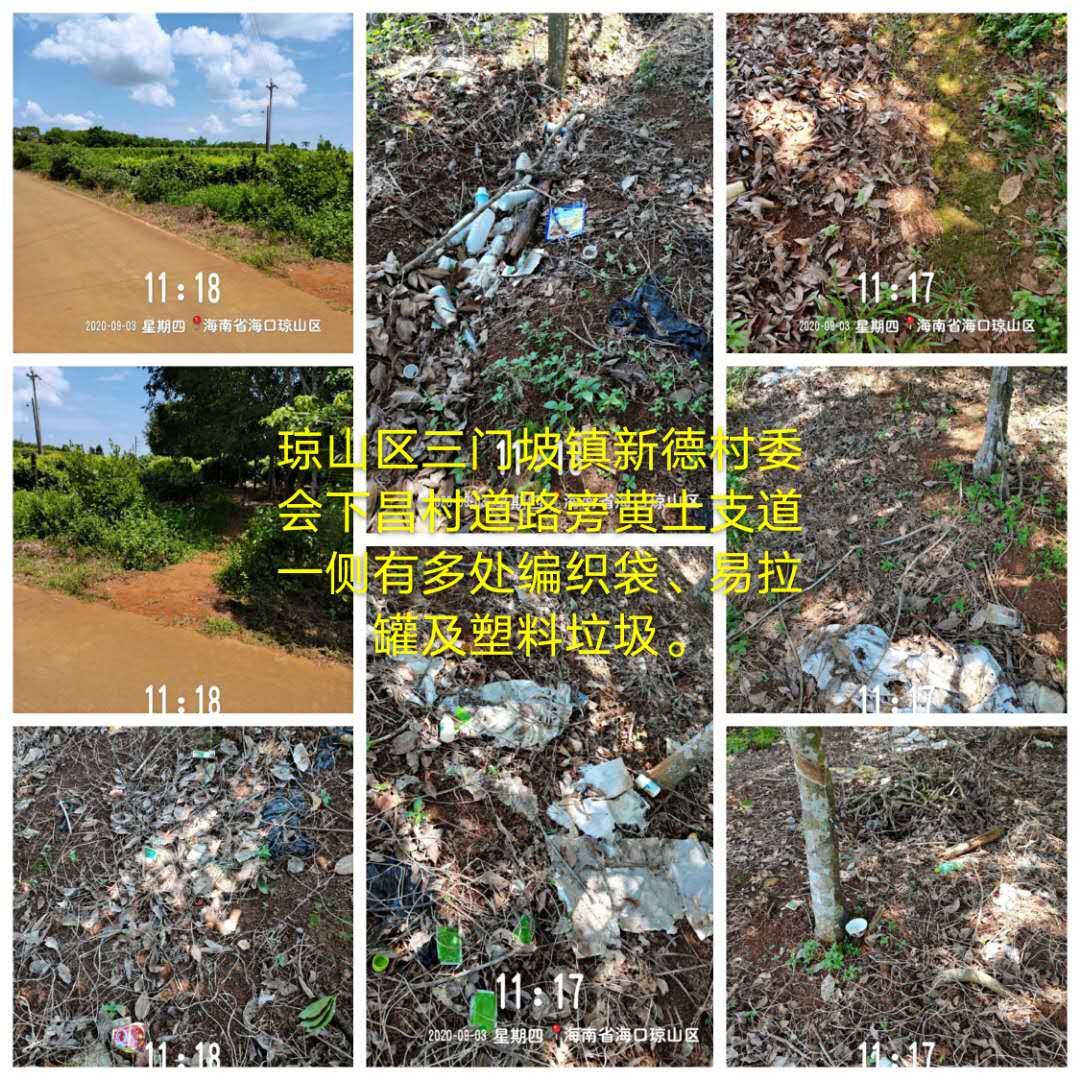 （三）清泉村委会1.谭昌村村牌旁黄土支道两侧有多处成片编织袋、塑料及建筑垃圾。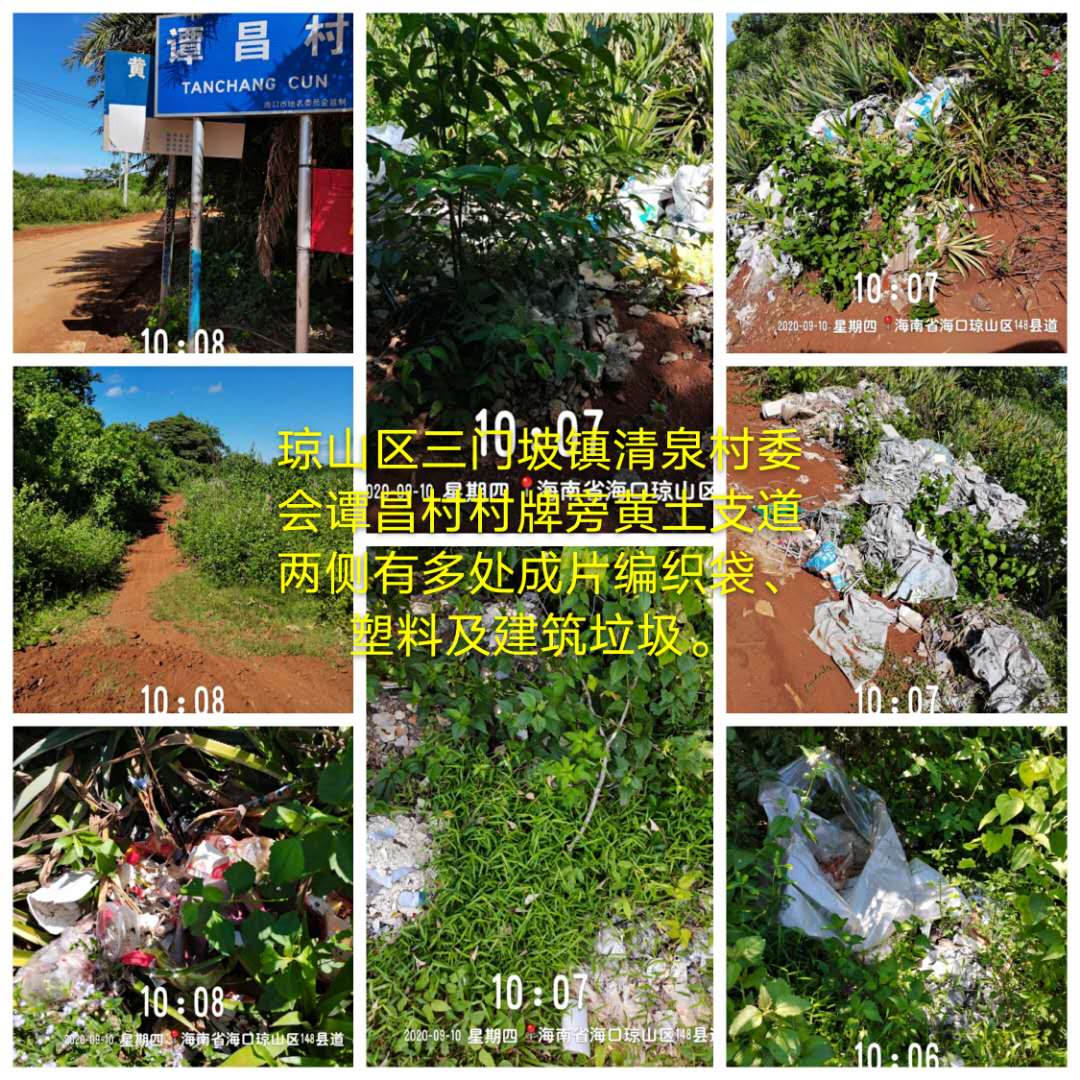 2.琉球村道路一侧树丛有废弃三色布、编织袋及塑料垃圾。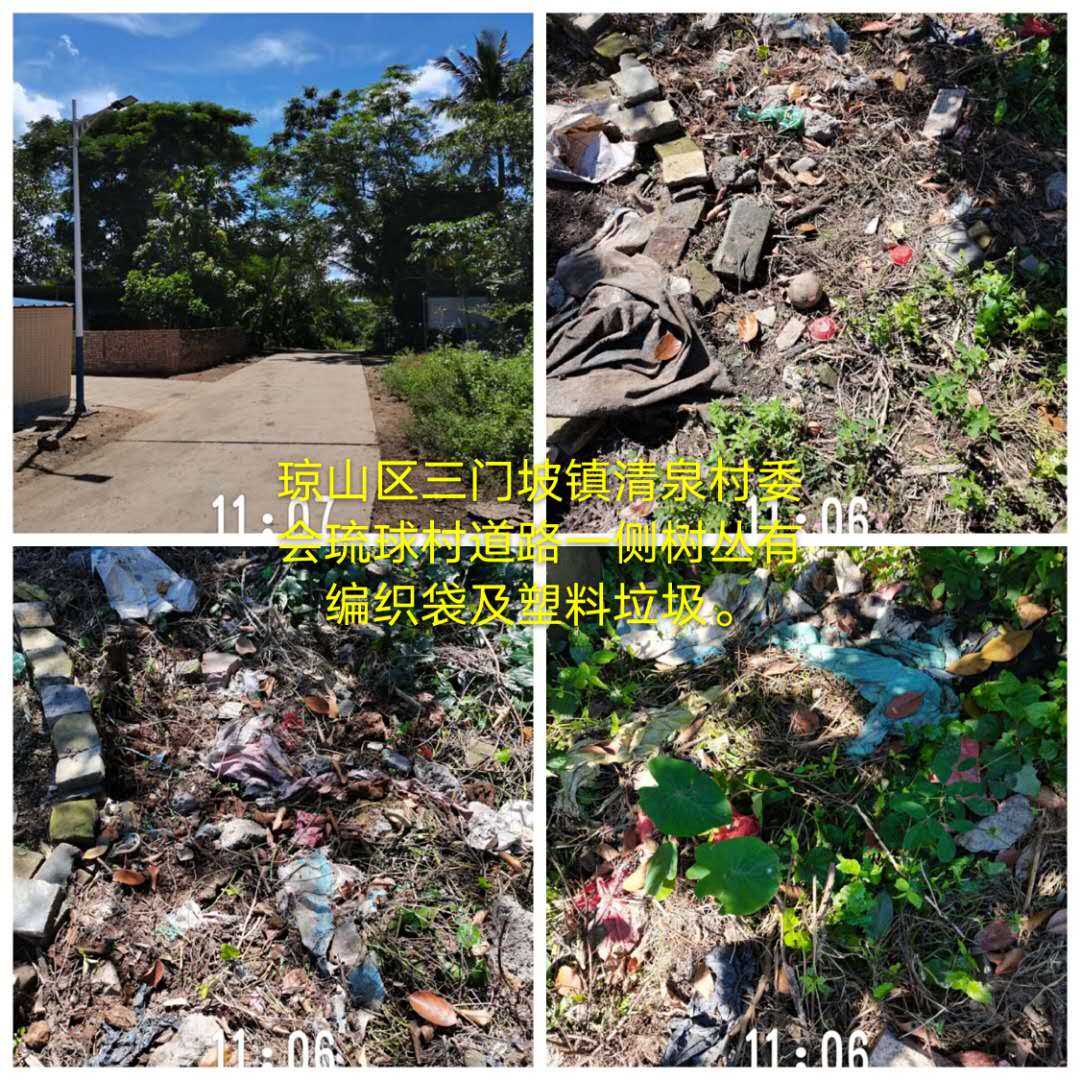 七、云龙镇（一）镇墟1.云龙镇海榆北路旁黄土支道一侧有成片编织袋及塑料垃圾。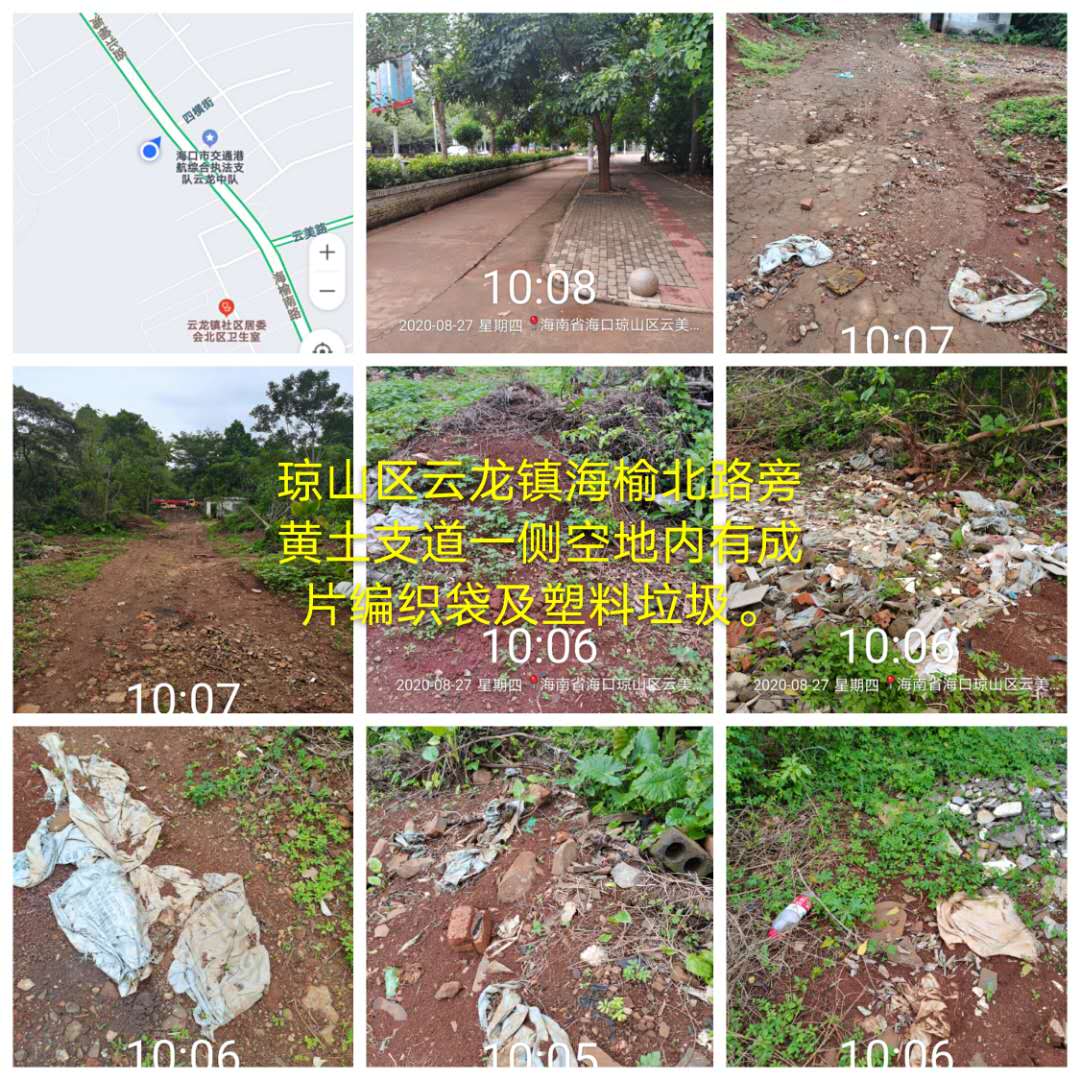 2.云龙镇S202省道往老村方向黄土支道两侧有多处成片废弃轮胎、育苗盘、玻璃瓶、塑料及生活垃圾。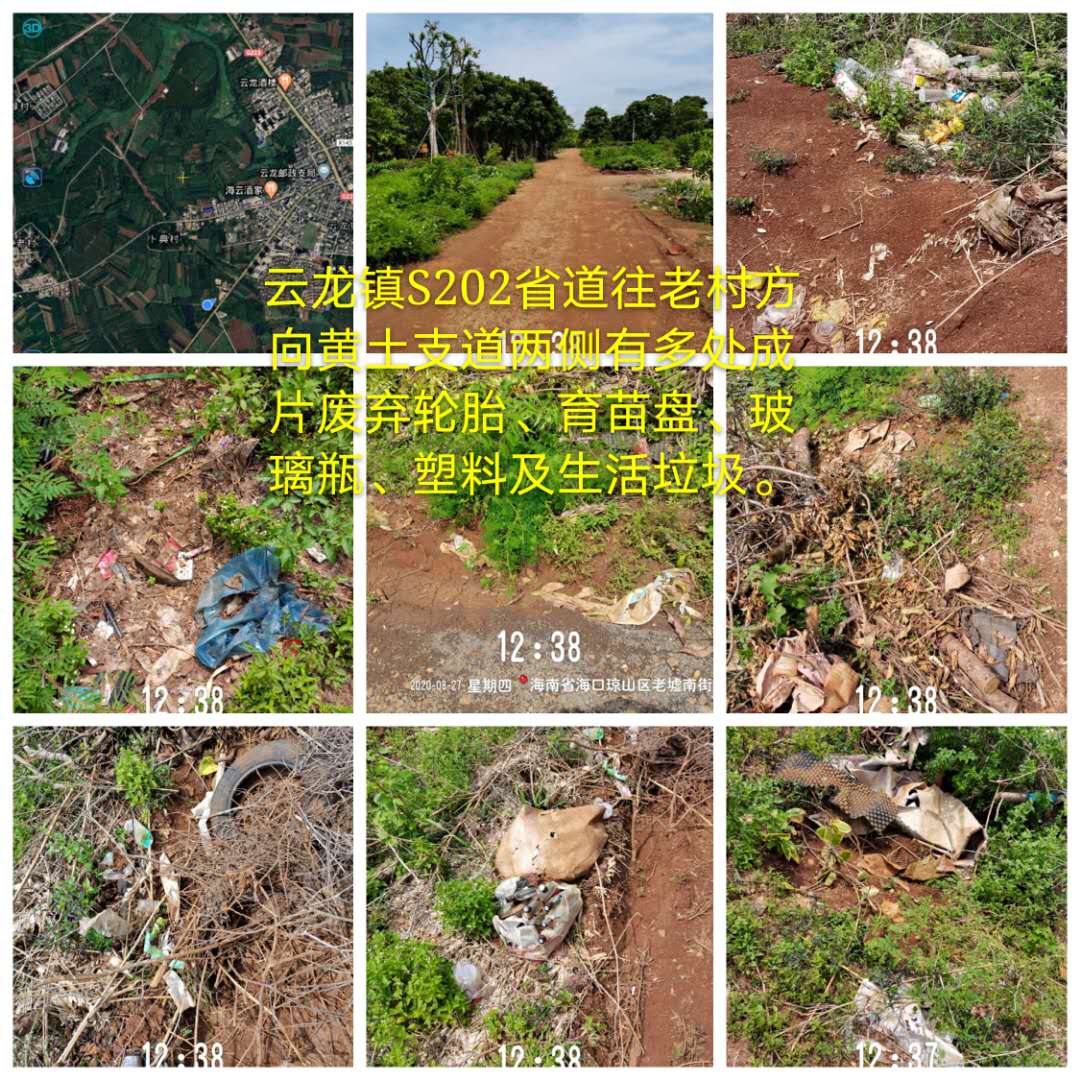 （二）云龙村委会东尔村道路一侧有成片编织袋、废弃玻璃瓶、饮料盒、篮筐、塑料及生活垃圾。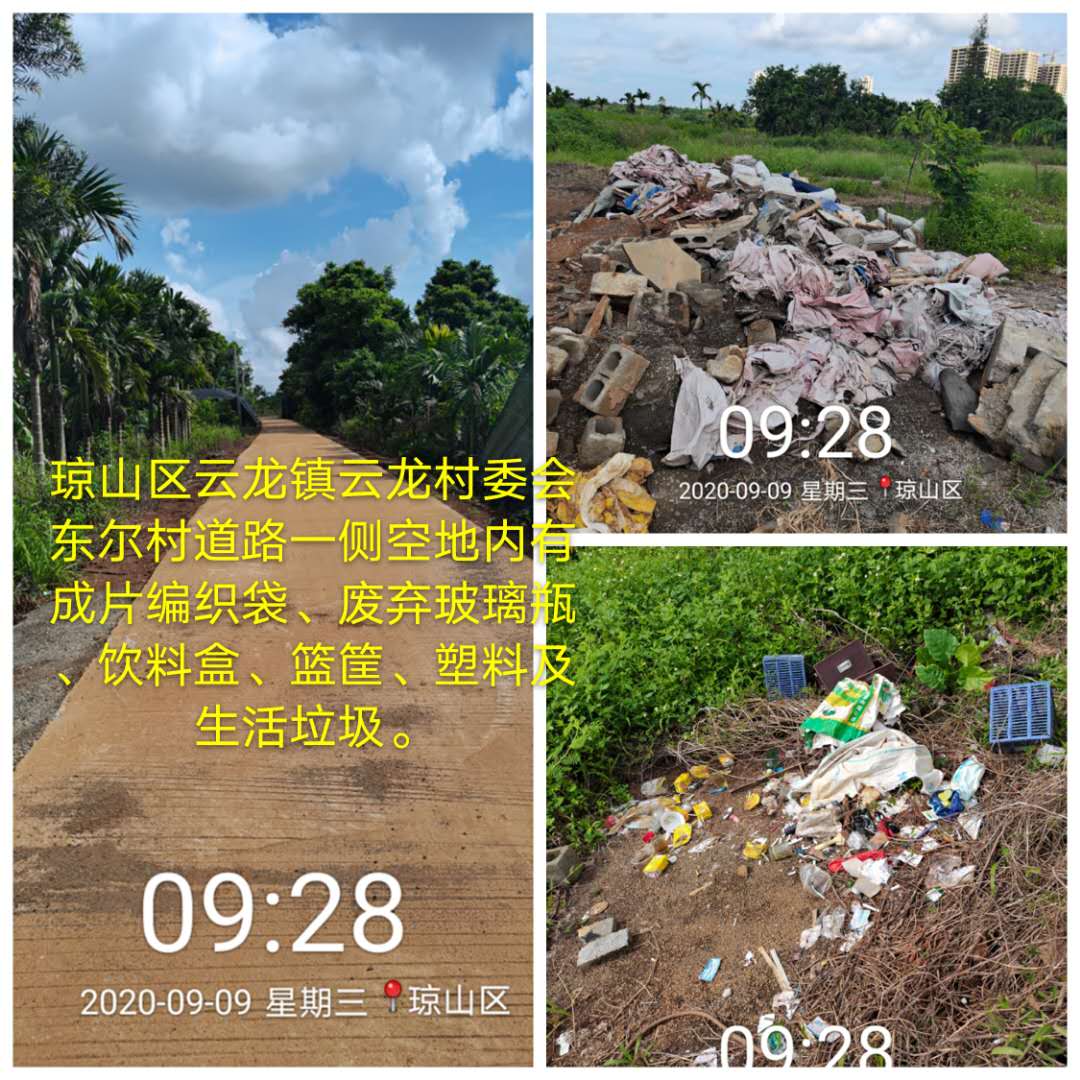 （三）云阁村委会1.美丹村道路一侧深坑有废弃编织袋、木板、塑料及生活垃圾堆积。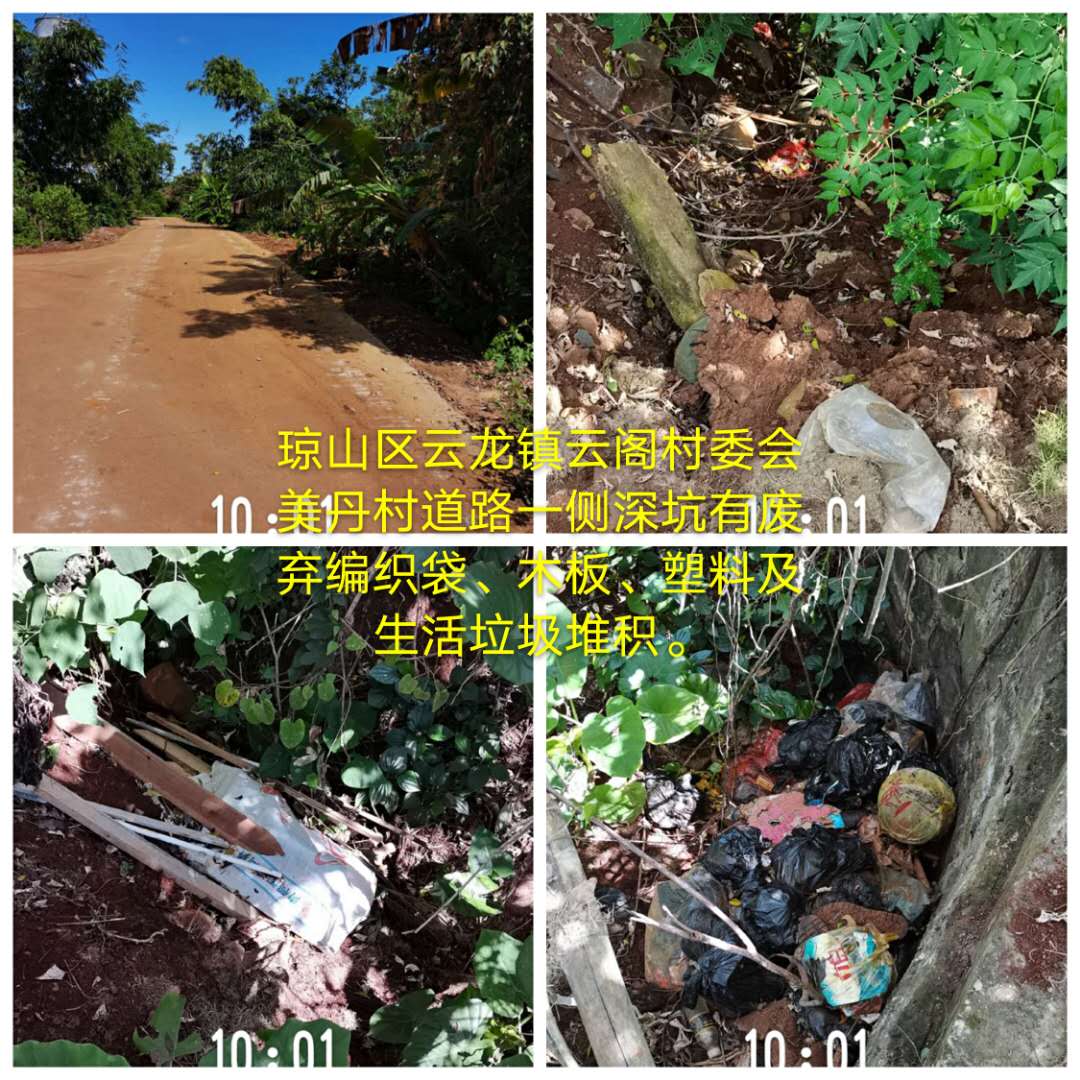 2.南山村一队道路一侧有编织袋及塑料垃圾。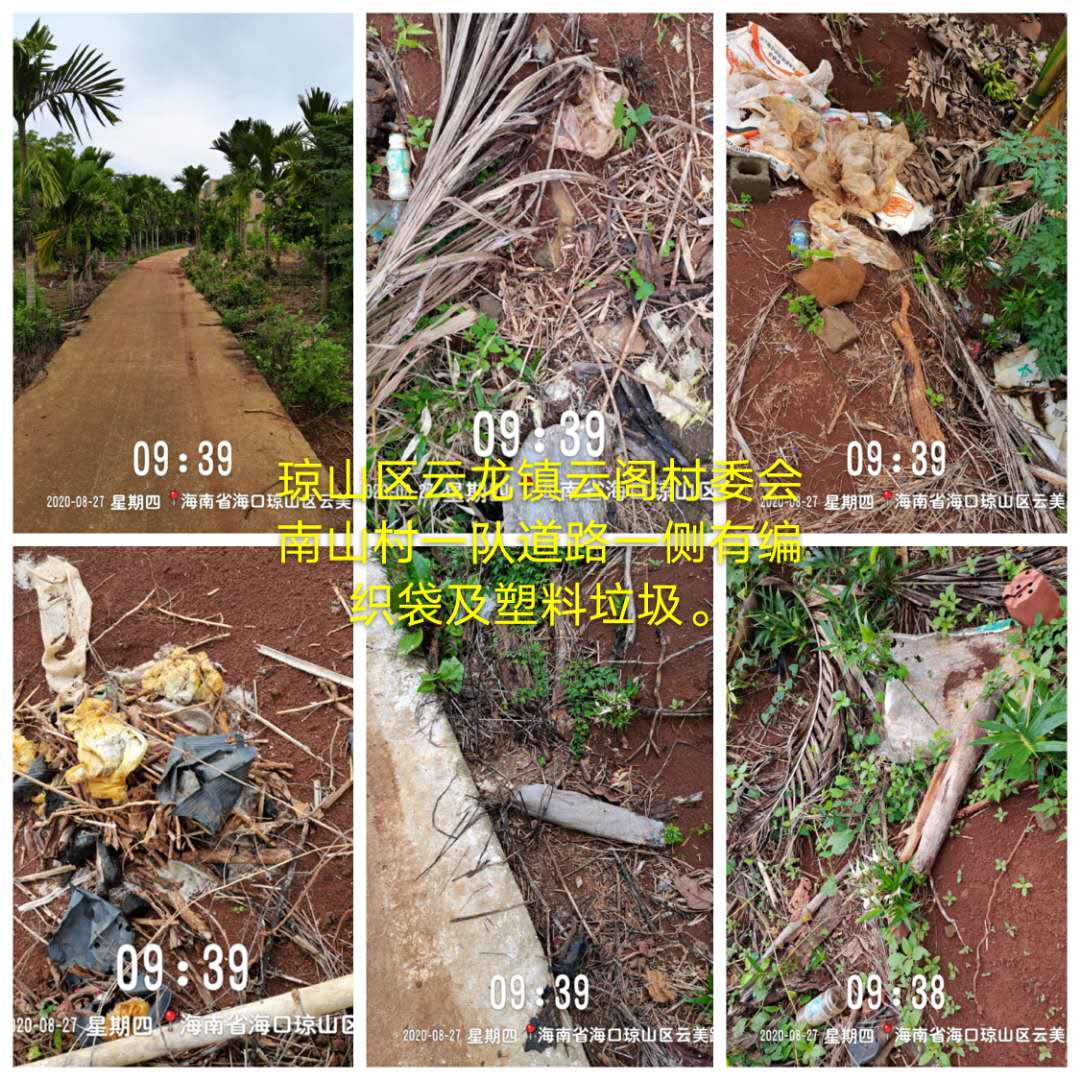 3.南山村一队往白水湖村方向道路一侧有成片纸浆蛋托、玻璃瓶、易拉罐及塑料垃圾。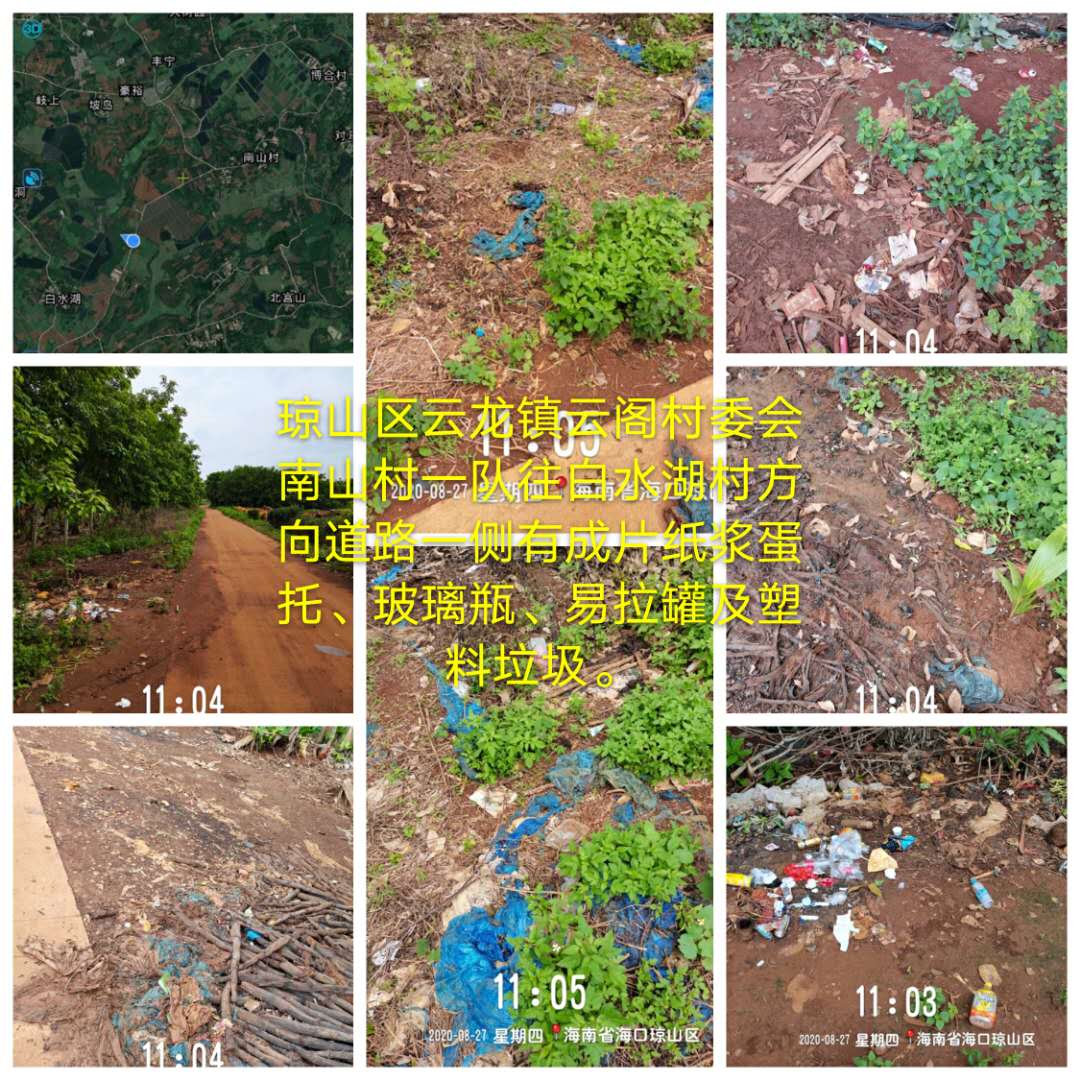 （四）云岭村委会东江村道路两侧树丛有多处成片废弃家具、玻璃瓶、泡沫、塑料及建筑垃圾。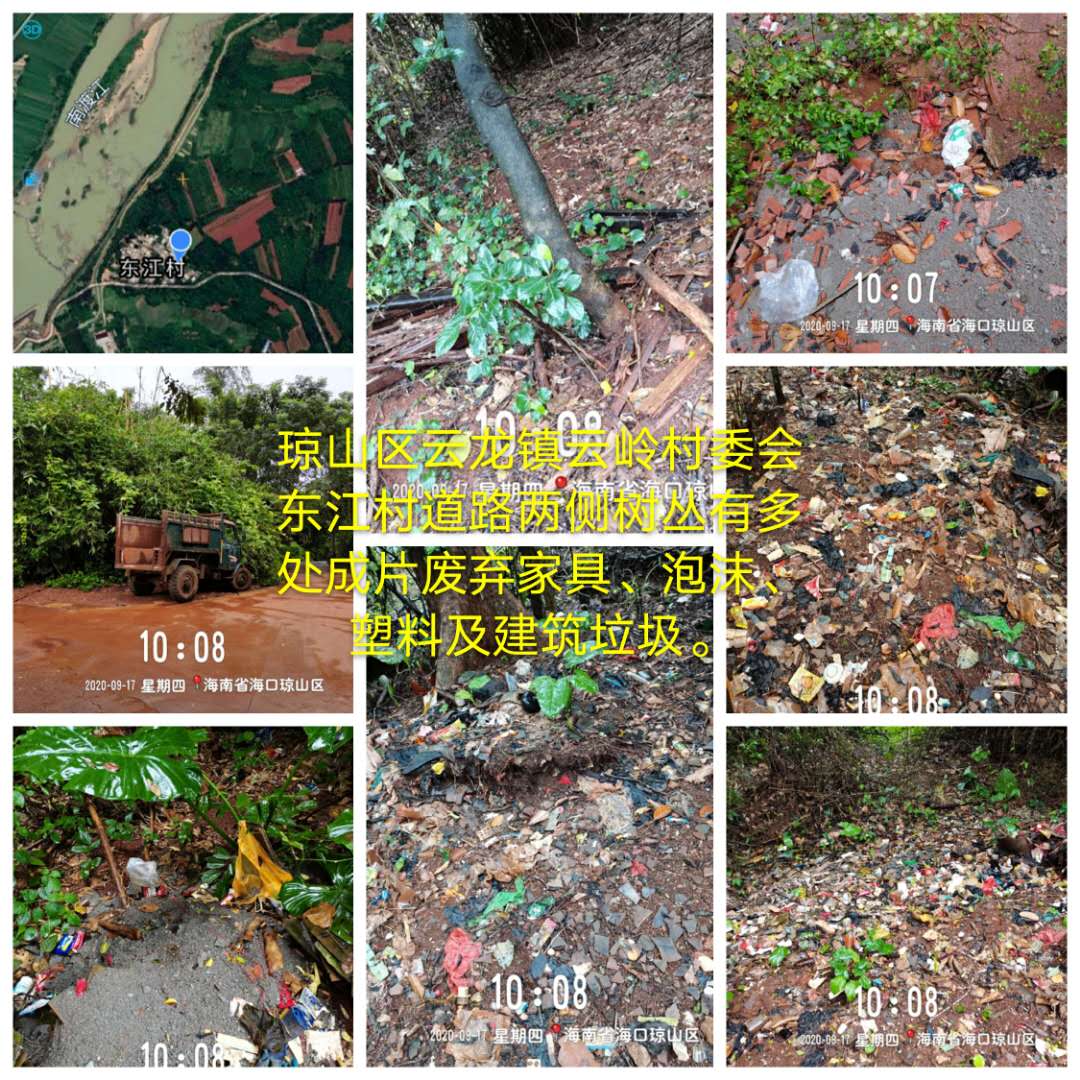 